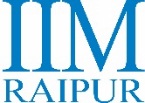 International Student Exchange Program 2017-2018Indian Institute of Management Raipur, India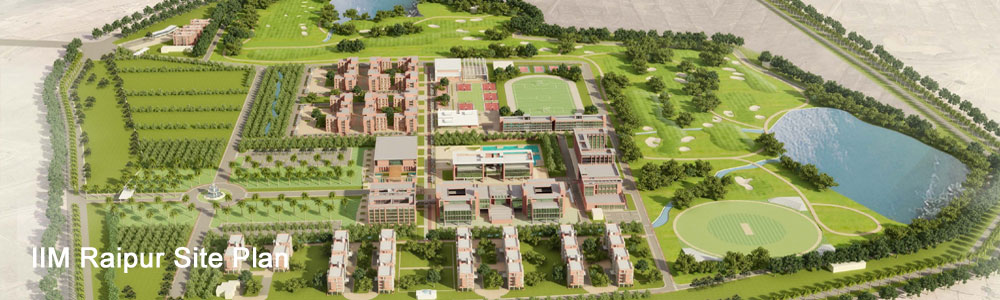 INTERNATIONAL OFFICEAPPLICATION DETAILSACADEMIC CALENDAR - 2017/2018Term I – III covers Foundation Courses in Management. Please refer website for details.ARRIVAL INFORMATIONCOURSE INFORMATIONFURTHER INFORMATIONElectives Available in Postgraduate Program in Management, 2017-2018**Indian institute of Management Raipur, IndiaNote: Each elective course has 30 contact/lecture/class room hours of study. Each elective course requires additional learning hours outside class. Please refer your Institute policy to convert each course into respective credit system.**Subjected to revision and shall be updated to the partner universities before the nomination process. InstitutionIndian Institute of Management RaipurCountryIndiaAddressGEC Campus, Sejbahar, Raipur, Chhattisgarh, 492015, IndiaPhone/ Web Site+ 91 (771) 2474702http://www.iimraipur.ac.in/https://www.facebook.com/iimraipurChairperson (International Relations)Prof. Vinita SahayEmail: chairpersonir@iimraipur.ac.inPhone:  +91 (771) 2474663CoordinatorInternational Relations OfficeMs. Bharti MarkamEmail: bharti@iimraipur.ac.inPhone: +91 (771) 2474614Important DatesLink for ApplicationDocument Required (all students)Visa Procedurehttp://www.iimraipur.ac.in/iroPassport with a valid Student Visa issued by Government of IndiaStudent Health Insurance for minimum INR 2,00,000Letter of approval from (learning agreement) from host InstituteLatest transcript from the home InstituteCopy of approved application4 passport sized photographsBrief resume/CVHealth /Vaccination CertificateAll international exchange students will require a student visa to study in Indian institutions, an ordinary tourist visa will not be sufficient. Student visas are issued by Indian Embassy in their home country to bona-fide students who seek to pursue their studies in India. The Visa is generally issued for the duration of the course of study and requires an acceptance letter from Indian Institutions. Arrival ServicesA pick –up service from IIM Raipur is offered only on arrival days. Activities and DatesAccommodationAll international exchange students will be provided accommodation in students’ hostel on a dual sharing basis. All rooms are furnished with top of the line furniture. All rooms are connected with Wi-Fi internet connection; the students are required to carry their own laptops.Other ExpensesAlthough the students are not required to make the payment of tuition fees, they are however required to bear their living and travelling expense during their stay at IIM Raipur. The breakdown of the expense for the complete term is given below:
    Hostel fees:       INR 5000 per month**Mess charges:    INR 4500 per month**Apart from these fixed charges; students may incur an amount of INR 15,000 per month towards their living expenses in Raipur.Health Insurance requirementsWe advise you to carry a Student Health Insurance for minimum INR 2, 00,000. A medical dispensary is available in the campus where students can consult doctors free of cost.Bank AccountATM and bank is available in the Campus.Course DetailsAvailable on our intranet:http://www.iimraipur.ac.in/prog_pgp_prog_det.htm(Annexure: List of Elective Courses in Academic Year 2017-2018)Grading System at IIM RaipurExaminationEach elective/foundation course has separate assessment criteria.Refer Student Handbook for detail information.English ProficiencyEnglish is the medium of instruction for study at IIM Raipur. Certificate for English Language Proficiency is necessary for acceptance in Postgraduate Programs at IIM Raipur. Students can submit one of these certificates along with their application:TOEFL  IELTS English language certificate from own InstituteNumber of student intake at IIM RaipurNote: Student Exchange is available at FPM and PGP Program.For available seats under Student Exchange Program, contact International relations Office at your Institution.Orientation ProgramA short orientation program is organised by International Office in the beginning of each semester (term).FacilitiesUseful LinksTerm Electives (Operation & Systems)Electives (Marketing)Electives ( HR & OB)Electives (Finance)Electives  (GM & Strategic Management )Term V18th Sept 2017 – 19th Dec 2017 Operations StrategySupply Chain Modelling & AnalyticsBusiness Models for E-CommerceLean EnterpriseEnterprise Technology ManagementService OperationsBusiness Process ReengineeringB2B MarketingRural MarketingCustomer Relationship ManagementBrand ManagementNew Product DevelopmentPerformance Management SystemCompetency & Talent Management Compensation Management Investment Banking Project Appraisal FinanceInternational Finance & Forex ManagementMergers and AcquisitionsFinancial Risk ManagementInternational BusinessStrategic Agri-Business ManagementEntrepreneurship 